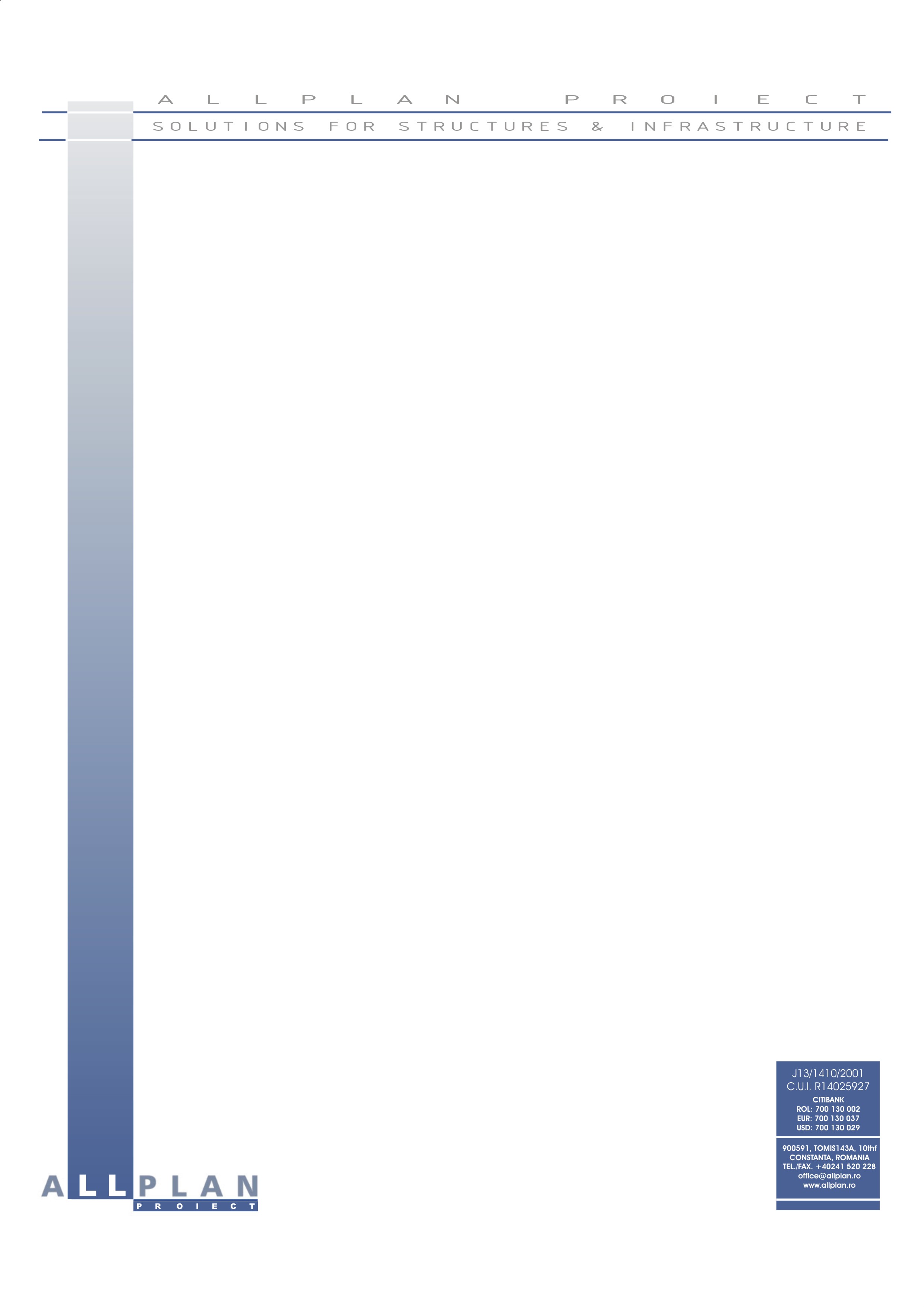 NOTIFICAREAGENȚIA PENTRU PROTECȚIA MEDIULUI CONSTANȚAPrivind intenția de realizare a proiectului:CONSTRUCŢIA REŢELEI PUBLICE DE APĂ UZATA ÎN COMUNA PEŞTERA, JUDEŢUL CONSTANŢA-STUDIU DE FEZABILITATE-FAZA: DOCUMENTAŢIE TEHNICĂ PENTRUOBŢINEREA AVIZELUI DE MEDIUDECEMBRIE 2015Denumire proiect:		Studiu de fezabilitate. Constructia retelei publice de apa uzata in comuna Pestera, judetul Constanta.Proiect numărul:			302/2015Beneficiar: 				Comuna Peștera Titularul investiţiei:			Primăria comunei PeşteraDate contact:				site: www.comunapestera.ro						E-mail: primariapestera@yahoo.comTel: 0241-856800Proiectant general: 			S.C. ALLPLAN Proiect S.R.L., ConstanțaData elaborării: 			DECEMBRIE, 2015DATE GENERALE ŞI LOCALIZAREA PROIECTULUI Denumirea proiectului:STUDIU DE FEZABILITATE. CONSTRUCTIA RETELEI PUBLICE DE APA UZATA IN COMUNA PESTERA, JUDETUL CONSTANTA.Amplasamentul proiectului:Sistemul de colectare menajere se va amplasa pe terenul ce se află în limita străzilor din intravilanul localitatii Pestera.Comuna Peștera este situată in partea central-vestică a județului Constanța, la linia de fractură Ovidiu-Camena-Hârșova, respectiv la sud de Valea Carasu; la 55 Km, de Municipiul de reședință Constanța, la 14Km de Medgidia și la 18Km sud-est de Cernavodă, având ca vecini: la nord Mircea Vodă, la nord-est Municipiul Medgidia, la sud-vest Rasova, la est Ciocârlia la sud-est Cobadin iar la sud Deleni. Zona în care este situată comuna este locul de întâlnire a cinci văi, fiind colinară după aspect dar cu o altitudine cuprinsă între cotele 8 m și 150 m. Din punct de vedere administrativ, comuna Peștera este alcătuită din următoarele localități: Peștera (reședință), Veteranu, Izvoru Mare, Ivrinezu Mare și Ivrinezu Mic.Date de identificare a titularului/beneficiarului proiectului de investiţii/modificării:Denumire titular:		Primăria comunei PeşteraAdresa titularului:		Str Izvorului nr. 32, Comuna Peştera, JudConstanţa, Cod poştal: 907240Reprezentanţi legali:	-numărul de telefon: 0241 856 872; 0241 856 873;				-numărul de fax: 0241 856 800;-adresa de e-mail: primariapestera@yahoo.com-adresa paginii de internet: www.comunapestera.ro;-numele persoanelor de contact: Neacsu Mihaela – responsabil proiect.-Proiectant de specialitate: S.C. ALLPLAN PROIECT SRL, Constanţa, Bd. Mamaia, nr. 171 bis, etaj 2, Tel/Fax: 0241-520228. Ing. Daniel Nica, Tel./Fax: 0241 520 228; 0725 202 636  e-mail: daniel.nica@allplan.ro Încadrarea în planurile de urbanism/amenajare a teritoriului aprobate/adoptate și/sau alte scheme /programeZona studiată face parte din planul urbanistic general al comunei Peştera.Încadrarea în alte activități existenteNu este cazul.Bilanțul teritorialDESCRIEREA SUMARĂ A PROIECTULUIRețeaua de canalizare a apelor uzate menajare a fost trasată pe planul de situație în conformitate cu amplasarea consumatorilor pe străzi.Colectoarele vor fi tuburi din PVC şi se vor poza în săpătură deschisă.Reţeaua de canalizare proiectată colectează apele uzate menajere ale localităţii şi le conduce gravitaţional; şi pompat în zona intersecţiei drumului judetean 222 cu canalul regularizat cu rolul de colectare a apelor meteorice. Din acest punct apa va fi preluata gravitational si condusa catre statia de epurare pozitionata la aproximativ 250 m de la DJ222 catre Ivrinezu Mare.Stațiile de pompare pentru ape uzate au rolul de a executa subtraversa sifonată  pe sub canalul de colectare al apelor pluviale, vor fi  stații tip monobloc cu separare de solide. Căminul stațiilor este modular, din PEHD, cu diametrul de 2.0 m, echipat cu 1+1 pompe complet automatizate având Q1=2,883 l/s și H1=5m, respectiv Q1=1,972l/s și H1=5m.Stațiile de pompare ape uzate sunt amplasate în preajma canalului de colectare al apelor uzate, SPAU 1 în preajma intersecţiei str. Florilor cu str. Nucilor. şi SPAU 2 în apropierea intersecţiei str. Izvorului cu str. Măceşilor.Pe traseul reţelei de canalizare menajeră s-au prevăzut cămine de vizitare şi cămine de intersecţie. Căminele de vizitare se montează pe traseul colectoarelor de canal în punctele de schimbare a direcţiei (în plan sau pe verticală), în punctele intersecţie cu alte colectoare şi la distanţe de maxim 50÷60 m unul de altul.Racordurile consumatorilor la reţeaua de canalizare se vor realiza astfel:- pentru locuinţele individuale s-au prevăzut conducte din PVC, cu diametrul De 160mm- pentru fiecare clădire cu mai puţin de 6 etaje, s-au prevăzut conducte din PVC cu diametrul De 160mmStația de epurare PeșteraApa uzată colectată prin intermediul rețelei de canalizare de la locuitorii comunei Peștera ajunge printr-o conductă cu curgere cu nivel liber într-o nouă stație de epurare amplasată în zona joasă a localității, în imediata apropiere a canalului natural de colectare/descărcare a scurgerilor de suprafață de pe versanți (Dereaua Peștera). Acest pârâu ce are un debit permanent destul de mic reprezintă și emisarul în care se va evacua efluentul stației de epurare. Procesul de epurare a fost proiectat astfel încât calitatea efluentului să îndeplinească cele mai stringente norme disponibile pe plan național și european. Astfel procesul de epurare include următoarele obiecte și unități de proces:Gratar rar Stație de pompare influent Cameră de distribuție influent Cameră de distribuție reactoare biologice Reactoare biologice de tip SBR Stație de suflante Stație de pompare nămol în exces Deshidratare nămol Dozatoare chimicale Platformă de stocare nămol Dimensionarea stației de epurare s-a făcut în conformitate cu prevederile normativului NP133-2015, NTPA-001, NTPA-011.MODUL DE ASIGURARE AL UTILITĂŢILORAlimentarea cu apăNu face obiectul proiectului. (Reţeaua de apă potabilă existentă aparţine Primăriei Peştera)Evacuarea apelor uzateApa uzată colectată prin intermediul rețelei de canalizare apele uzate menajere ale localităţii şi le conduce gravitaţional; şi pompat în zona intersecţiei drumului judetean 222 cu canalul regularizat cu rolul de colectare a apelor meteorice. Din acest punct apa va fi preluata gravitational si condusa catre statia de epurare pozitionata la aproximativ 250 m de la DJ222 catre Ivrinezu Mare în imediata apropiere a canalului natural de colectare/descărcare a scurgerilor de suprafață de pe versanți (Dereaua Peștera. Reţeaua de canalizare proiectată colectează apele uzate menajere ale localităţii şi le conduce gravitaţional; şi pompat în zona intersecţiei drumului judetean 222 cu canalul regularizat cu rolul de colectare a apelor meteorice. Din acest punct apa va fi preluata gravitational si condusa catre statia de epurare pozitionata la aproximativ 250 m de la DJ222 catre Ivrinezu Mare, în imediata apropiere a canalului natural de colectare/descărcare a scurgerilor de suprafață de pe versanți (Dereaua Peștera).Asigurarea apei tehnologiceNu este cazul.Asigurarea agentului termicNu este cazul.						Întocmit,							S.C. ALLPLAN PROIECT S.R.L. Reţeaua de canalizare menajeră este alcătuită conform tabelului:Reţeaua de canalizare menajeră este alcătuită conform tabelului:Reţeaua de canalizare menajeră este alcătuită conform tabelului:Reţeaua de canalizare menajeră este alcătuită conform tabelului:Reţeaua de canalizare menajeră este alcătuită conform tabelului:MaterialDiametru [mm]Lungime [m]Numar [buc]Retea colectoare menajerePVC25017830Statii de pomparebeton/plastic5Conducte refulare SP-uriPEHD16095-Statie de epurarebeton/--1Camine de vizitare si de intersectie DN800beton/plastic--372